Σύλλογος Εκπαιδευτικών Π.Ε. «Ηρώ Κωνσταντοπούλου»ΑΝΩ ΛΙΟΣΙΩΝ – ΖΕΦΥΡΙΟΥ – ΦΥΛΗΣ  SITE     www.p-e-filis.gr                                                                            Άνω Λιόσια 22.04.2020   email:   syllogosfilis@gmail.comΨΗΦΙΣΜΑ ΣΥΜΠΑΡΑΣΤΑΣΗΣ ΣΤΟΝ ΑΓΩΝΑ ΤΩΝ ΣΥΜΒΑΣΙΟΥΧΩΝ ΕΡΓΑΖΟΜΕΝΩΝ ΤΗΣ ΥΠΗΡΕΣΙΑΣ ΑΣΥΛΟΥΠΡΟΚΛΗΣΗ ΚΑΘΕ ΑΠΟΛΥΣΗ ΕΝ ΜΕΣΩ ΠΑΝΔΗΜΙΑΣ!Εν μέσω πανδημίας και ενώ η Κυβέρνηση επικοινωνιακά και μόνο καλεί τον ιδιωτικό τομέα να μην προβεί σε απολύσεις, καμία δέσμευση δεν έχει αναλάβει απέναντι στους/ις συμβασιούχους υπαλλήλους του δημοσίου, των οποίων οι συμβάσεις εργασίας λήγουν τις επόμενες ημέρες. Το Υπουργείο Μετανάστευσης και Ασύλου, επικαλούμενο αίολα «κωλύματα» σχετικά με την παράταση συμβάσεων εργασίας, έως σήμερα δεν έχει δώσει καμία απάντηση σε δεκάδες εργαζόμενους/ες της σειράς ΣΟΧ1/2017 της Υπηρεσίας Ασύλου, των οποίων οι συμβάσεις λήγουν από τις 30/04/2020 και έπειτα. Την ίδια στιγμή, απαιτεί από τους/ις εργαζόμενους/ες αύξηση της παραγωγικότητας και εντατικοποίηση της εργασίας, προκειμένου να περιφέρει στα μέσα μαζικής ενημέρωσης αριθμούς αποδοτικότητας στο προσφυγικό ζήτημα. Η τυχόν απόλυση των Συμβασιούχων της Υπηρεσίας Ασύλου και ειδικότερα εν μέσω πανδημίας θα αποτελέσει casus belli για όλους/ες τους/ις εργαζόμενους. Κι αυτό γιατί θα σημαίνει ότι το Υπουργείο εκμεταλλευόμενο την αναγκαστική ημιαδράνεια στην οποία έχει περιέλθει λόγω της πανδημίας το συνδικαλιστικό κίνημα, προμηνύει την αντεργατική της πολιτική εάν πετάξει τους/ις εργαζόμενους σε δρόμους όπου επικρατούν γενικευμένες συνθήκες ανασφάλειας και εκτεταμένης ανεργίας. Πέραν τούτου με χιλιάδες εκκρεμείς υποθέσεις ασύλου σε πρώτο βαθμό και χιλιάδες ανθρώπους που αναμένουν να καταγραφούν τα αιτήματά τους, η Υπηρεσία Ασύλου χρειάζεται όχι μόνο επιπλέον προσωπικό, αλλά και να συνεχίσει να αξιοποιεί το υπάρχον έμπειρο προσωπικό και την θεσμική του μνήμη.Το Σωματείο Εργαζομένων Συμβασιούχων Υπηρεσίας Ασύλου από ιδρύσεώς του βρίσκεται σε διαρκείς και επαναλαμβανόμενες κινητοποιήσεις για τη διεκδίκηση της ανανέωσης των εκάστοτε συμβάσεων στην κατεύθυνση της μονιμοποίησης, την πρόσληψη μόνιμου προσωπικού στην Υπηρεσία Ασύλου, μόνιμη και σταθερή δουλειά για όλους/ες με ίσα εργασιακά δικαιώματα. Για μία ακόμη φορά προχωρά στη κήρυξη προειδοποιητικής Απεργίας την Πέμπτη 23 Απριλίου, με προεξαγγελία συνέχισης των κινητοποιήσεων στην περίπτωση που δε λάβει δέσμευση του Υπουργείου για την ανανέωση όλων ανεξαιρέτως των Συμβάσεων της ΣΟΧ 1/2017.Στεκόμαστε στο πλάι των συμβασιούχων εργαζομένων της Υπηρεσίας Ασύλου, αλλά και σε κάθε συμβασιούχο με όποιο πρόγραμμα και αν εργάζεται, που κινδυνεύει με απόλυση. Στηρίζουμε τον αγώνα τους για το δικαίωμα στη μόνιμη και σταθερή εργασία, ενάντια στις ελαστικές σχέσεις εργασίας. Στηρίζουμε τις κινητοποιήσεις τους και παλεύουμε μαζί τους.– Άμεση ανανέωση-παράταση των συμβάσεων εργασίας. Καμία απόλυση, ούτε τώρα ούτε μετά!– Να σταματήσει η πολιτική ανακύκλωσης της ανεργίας.– Μόνιμη και σταθερή δουλειά για όλες/ους σε δημόσιο και ιδιωτικό τομέα. Να μπει τέλος στις ελαστικές σχέσεις εργασίας! Ίση αντιμετώπιση των εργαζομένων. Ίση αμοιβή για ίση εργασία με πλήρη ασφαλιστικά και εργασιακά δικαιώματα. 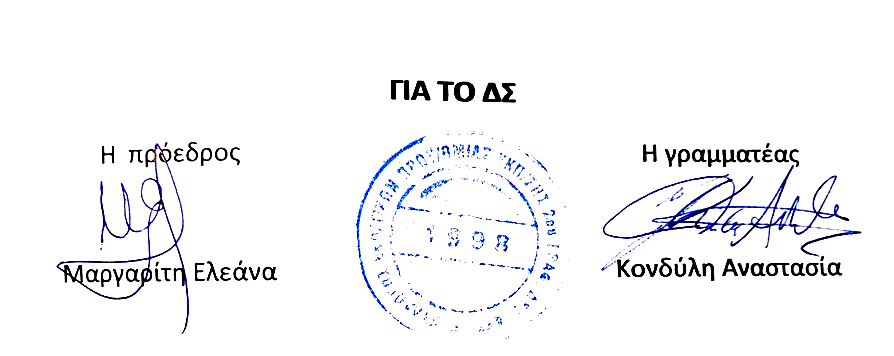 